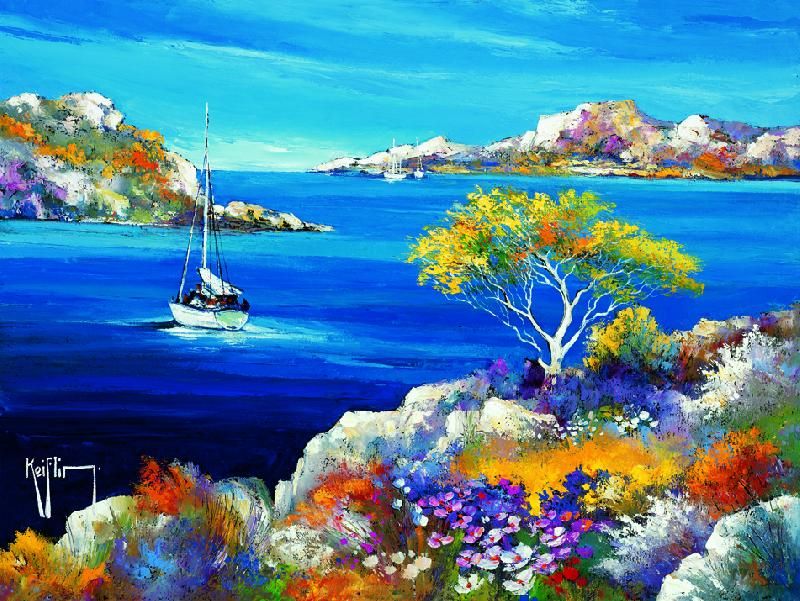 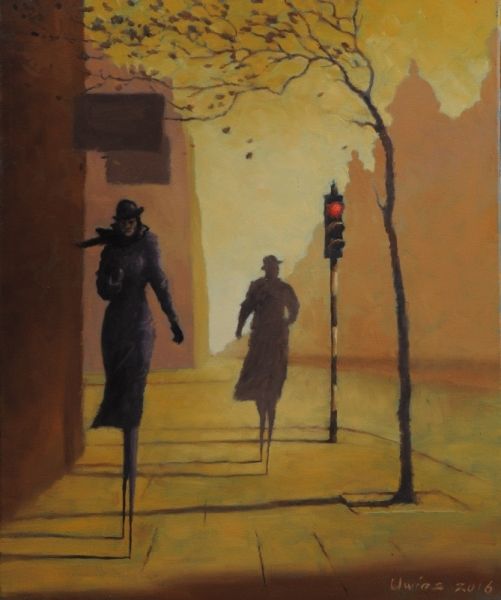 Niveau: CE1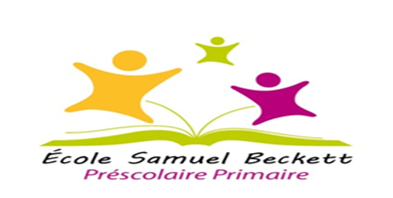 Nom et PrénomMatière: production écrite ...........................................................Professeurs: YasmineSemestre2:Contrôle N°3Note:      /10